Signature of Health Care Provider               Print Name	                                Phone Number	                                    Date Acceptable documentation in lieu of health care provider signature (Must be in English): School or university immunization record, Immunization record from your health care provider’s office with contact information and / or Military immunization form (DD214)How to submit my immunization recordsWellness Center Patient Portal (preferred method)Go to www.bowiestate.eduSearch Wellness Center; select Henry Wise Wellness CenterSelect Patient Portal under Student Resources Enter your BSU username and passwordClick on Forms and Immunization Requirements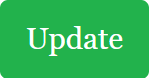 Complete Items required for clearance by clicking onEnter your immunization dates or blood test dates correctly Select Immunization Records to upload your supporting documents. You can click Download for a blank form as needed. Wellness Center email: hwwc@bowiestate.eduWellness Center fax: 301-860-4179Completed forms can also be dropped off or send via US mailWhat are the immunization / health requirementsAll Students: MMR vaccine x 2 doses. This includes students who take online courses. Campus Residents: Meningococcal ACWY vaccine or waiverInternational Students: Tuberculosis (TB) screening New Students: Your Patient Portal account will not be activated until your class registration is completed. Minors: Parental / Guardian permit for treatment of a minor is required for students under the age of 18 and is a minor. What are the consequences if I do not complete the immunization / health requirementsFailure to complete the immunization requirements will result in registration holds for future semesters. Failure to obtain the parental / guardian permit for treatment of a minor will limit your access to receive health services at the Wellness Center. New students will not have registration holds for the first semester. These holds will be placed one month after the first day of school. What else do I need to knowAcceptable supporting documents: BSU immunization form with your health care provider’s signature, school immunization records, immunization records from your health care provider’s office with provider information or stamp, military record (DD214). All supporting documents must be in English.Physical exam is not required to complete this form.This form is available on the Wellness Center website > Health Forms. Please allow two business days for processing after the submission. It is recommended that all students have personal health insurance.Incomplete forms will NOT be processed and will result in registration holds. SECTION A- PERSONAL INFORMATION (REQUIRED) Print Legibly Name: (Last) _________________________ (First) ________________________ (Middle) ____________________Student ID: ______________    Admit Term (circle one): Spring or Fall; Year_________ Date of Birth: ____/______/_____Student Status: ___In State ___Out of State ___International Student         Housing: Do you plan to live on campus (circle one): Yes   NoGender (circle one):      Male               Female               Transgender:        Male → Female          or         Female→ MaleCell Phone ____________________________                   Home Phone______________________________Emergency Contact Name & Number : __________________________   Emergency Contact Relationship: ________________________SECTION B: MEASLES, MUMPS, RUBELLA (MMR)- ALL STUDENTS MUST COMPLETE THIS SECTION (REQUIRED) Print LegiblyTwo doses of MMR at least 28 days apart after 12 months of age. MMR can be waived if you were born before 1957. MMR #1______/______/________				MMR #2 ______/______/________               mm          dd           yyyy                                                                        mm         dd           yyyyORRubeola (Measles) Titer ______/______/________ 	Result (circle one): Immune / Not Immune / Equivocal                                              mm         dd           yyyySECTION C: MENINGITIS (A, C, W, Y)- REQUIRED FOR ALL STUDENTS WHO PLAN TO LIVE ON CAMPUS Print LegiblyStudents who plan to apply for on-campus housing. One dose must be given on or after 16 years of age. If not, please sign the Meningitis Vaccine Waiver (Section F).Meningitis ACWY ______/______/ ________                       Vaccine Name (circle one): Menactra / Menveo / Unknown                                 mm        dd            yyyySECTION D: TUBERCULOSIS SCREENING- REQUIRED FOR INTERNATIONAL STUDENTS Print LegiblyTest must be performed in the US within the past 12 months. Blood Test (circle one): QuantiFERON-TB Gold / T-Spot ____/ ____/ ______   Result (circle one): Positive / Negative                                                                                                   mm    dd       yyyyChest X Ray (required if blood test is positive): ____/ ____/ _____   Result (circle one): Normal / Abnormal                                                                                    mm    dd       yyyyTB or laten TB treatment*Tuberculin Skin Test is no longer accepted. BCG vaccine cannot replace TB test. This test cannot be waived. SECTION E: Recommended Vaccines ( OPTIONAL FOR ALL STUDENTS) Print LegiblyTdap ( within 10 years) ____/ ____/ ______     OR Td ____/ ____/ ______                                          mm     dd      yyyy                      mm     dd      yyyyMeningitis B ____/ ____/ ______    ____/ ____/ ______    ____/ ____/ ______                       mm     dd      yyyy          mm     dd      yyyy         mm     dd      yyyy              Vaccine Name (circle one): Bexsero / Trumenba Student Name _______________________________________                         Student ID Number_________________________________SECTION F: Meningitis Vaccine Waiver     A Meningococcal Vaccine is available for protection against most strains of the bacteria that causes Meningitis. Meningitis is inflammation of the covering o the brain and spinal cord that is fatal in 10-15% of cases. Although the disease is rare, college students living in dormitories and individuals with weak immune systems can be more susceptible to the disease. The immunization requires one injection in the arm and is 85-90% protective against strains A, C, Y, and W-135, but not type B. Most Meningococcal diseases in the U.S. are causes by type B or C.     I understand that under Maryland law, students enrolled in a Maryland institution of higher education residing in on-campus student housing are required to be vaccinated against the Meningococcal Meningitis disease or may seek exemption from this law. I have read the Meningitis material where the risks are detailed. In addition, I acknowledge the detrimental health effects of the disease. Lastly, I have read and understand the availability and effectiveness of the vaccine, which is available from local pharmacies or from my personal health care provider.  https://www.cdc.gov/vaccines/vpd/mening/public/index.html___ I have read about the Meningococcal Disease. I have read and understand the benefits of the vaccine for Meningococcal Meningitis. I do not wish to receive the vaccine and I voluntarily agree to release, discharge, indemnify, and hold harmless the State of Maryland, the University, its officers, employees, and agents from any and all costs, liabilities, expenses, claims, demands, or causes of action on account of loss or personal injury that might result from my non-compliance with the law.Signature ________________________    Print Name ________________    Date ____/ _____/ _____(Parent or guardian must sign for student under 18)                                                    mm    dd          yyyy